AVISO DE SINISTRO ‐ SEGURO VIAGEM 	DATA DO OCORRIDO 	HORA 	LOCAL 	HOUVE REGISTRO POLICIAL? TIPO DE OCORRÊNCIA: PRORROGAÇÃO FORÇADA DA DESPESAS MÉDICAS HOSPITALARES CANCELAMENTO OU INTERRUPÇÃO DE VIAGEM VIAGEM DESPESAS ODONTOLÓGICAS REGRESSO ANTECIPADO ROUBO OU FURTO QUALIFICADO DE EQUIPAMENTOS ELETRONICOS 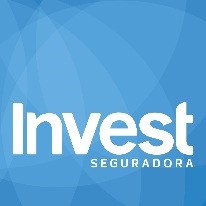 TRANSLADO DE CORPO DESPESAS FARMACÊUTICAS INCLUSÃO DE GESTANTES REGRESSO SANITÁRIO BAGAGENS TRANSLADO EXECUTIVO TRANSLADO MÉDICO DANOS À MALA  ATRASO OU CANCELAMENTO DO VOO  MORTE ACIDENTAL FUNERAL FISIOTERAPIA INVALIDEZ PERMANENTE TOTAL POR ACIDENTE ESPORTES DE COMPETIÇÃO AMADORA VISITA AO  SEGURADO HOSPITALIZADO DESCREVER COM DETALHES A MANEIRA COMO OCORREU O SINISTRO (EX: SINTOMAS QUE MOTIVARAM O ATENDIMENTO MÉDICO, O QUE MOTIVOU O CANCELAMENTO DA VIAGEM, ETC.) 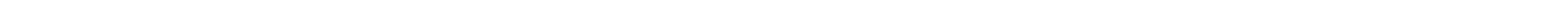 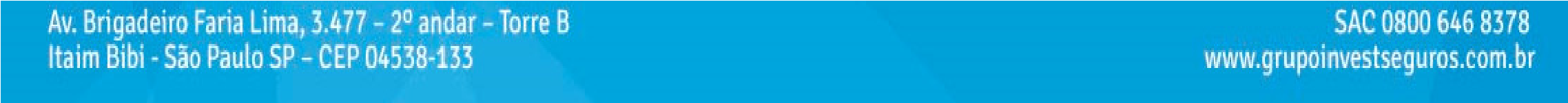 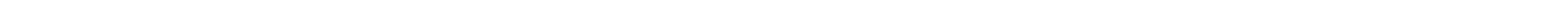 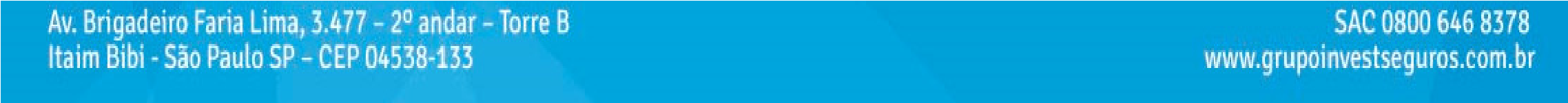 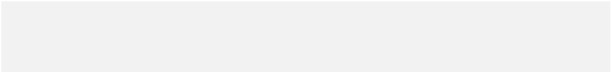 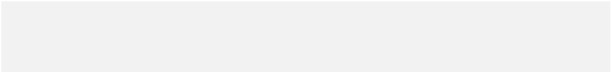 	TELEFONE COMERCIAL 	TELEFONE RESIDENCIAL 	CELULAR IMPORTANTE Beneficiários menores de idade Menor entre 0 e 18 anos de idade – O responsável legal deve solicitar em qualquer agência da Caixa Econômica Federal, a abertura de uma conta poupança Tipo 1 Categoria 5.  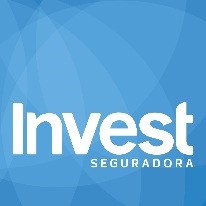 Tipos de contas permitidas:  	• 	Conta (corrente ou poupança) em nome do (a) beneficiário (a), deve estar em nome de pessoa física e ser individual.   Os créditos não poderão ser realizados nas seguintes modalidades de contas: Corrente e Poupança Banco Sicredi/Conjunta 2º titular/Salário / Benefício / Poupança: Bancos Banpará, Itaú e Banco do Brasil / Conta de titularidade de terceiros / Contas com limitador de crédito (Ex. Conta poupança Fácil da CEF, aberta em lotérica). _______________________________________________                           _____________________________                          ______________________________________________ LOCAL 	 	 	 	 	DATA 	 	 	 	ASSINATURA DO SEGURADO( 	) ( 	) ( 	) 